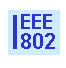 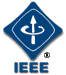 IEEE P802.21 Media Independent Handover ServicesMeeting Minutes of the IEEE P802.21d Group Management Task Group Chair: Yoshihiro OhbaEditor: Antonio de la OlivaMonday, PM2 Meeting, March 17, 2014 Meeting called to order by Chair at 4:25PM Minutes are taken by Yoshihiro Ohba.Meeting Agenda (21-14-0041-01) is presented by the ChairThe IEEE 802.21d task group is scheduled to meet Monday PM2, Tuesday PM1, and Wednesday AM2 and Thursday AM1. The agenda was approved with no objections.Meeting Minutes ApprovalMinutes of January 2014 TGd session are included in the WG minutes that were already approved in the WG opening plenary. There is no additional minutes to approve.Opening Notes (21-14-0045-00) is presented by the ChairSlides #1-#4 shown, Note Well, Duty to Inform.Chair called for declaration of potentially essential IPR on 802.21d.  There was no response to the call in the meeting.There was a discussion if TGd PAR needs to be updated due schedule delay.  It was mentioned that the PAR is valid until 12/31/2016.Latest commentary file is DCN 033r2.802.21d Comment Resolution Comments resolution started by the Chair Chair asked the group to provide review of Editorial comments by Tuesday PM1 session.The following comments were discussed: #1, #4, #5, #8, #28, #29, #30 and #84.Resolutions are captured in DCN 033r3.Recess at: 5:45 PMSecond Day PM1 Meeting: Tuesday, MARCH 18Meeting called to order by Chair at 1:30PMThe group decided to utilize additional three meeting slots Wednesday PM1 and PM2, and Thursday AM1 for LB7b discussion. 802.21d Comment ResolutionThe group continued comment resolution.Editorial comments #10, 20, 26, 29, 30 are changed to technical.Other editorial comments were accepted.Comments #31 through #45 were discussed.Resolutions are captured in DCN 033r4.Session recessed at 5:45pm.Third Day AM2 Meeting: Wednesday, March 19Meeting called to order by Chair at 10:30AM802.21d Comment ResolutionThe group continued comment resolution.Comments #46 through #58 were discussed.Toru Kambayashi presented DCN 51r0 for leave command.Resolutions are captured in DCN 033r5.Session recessed at 12:30pm.Third Day PM1 Meeting: Wednesday, March 19Meeting called to order by Chair at 1:30PM 802.21d Comment ResolutionThe group continued comment resolution.Comments #59 through #69 were discussed.Resolutions are captured in DCN 033r5.Session recessed at 3:30pm.Third Day PM2 Meeting: Wednesday, March 19Meeting called to order by Chair at 4:00PM802.21d Comment ResolutionThe group continued comment resolution.Comments #70 through #82 were discussed.Resolutions are captured in DCN 033r5.Session recessed at 6pm.Fourth Day AM1 Meeting: Thursday, March 20Meeting called to order by Chair at 8:20AM802.21d Comment ResolutionThe group continued comment resolution.Comments #84 through #89 were discussed.Resolutions are captured in DCN 033r6.Session recessed at 10am.Fourth Day AM2 Meeting: Thursday, March 20Meeting called to order by Chair at 10:30AM802.21d Comment ResolutionThe group continued comment resolution.Comments #90 through #100, and #47, #55, #58 and #68 were discussed.Resolutions are captured in DCN 033r6.Closing Note by ChairTG closing note is captured in DCN 21-14-0063r0. Chair mentioned three comments #58, #79, #83 are remaining to resolve.The following three motions were mentioned that Chair intends to bring during WG closing plenary.Motion #1:  Move to authorize the P802.21d Ballot Resolution Committee (BRC) to resolve WG LB#7b comments and approve the related contributions via teleconferences Motion #2: Move to authorize the P802.21d  Editor to accept the resolution passed during March, 2014 plenary meeting and by the LB7 BRC during teleconferences and produce P802.21d/D04Motion #3: Move to authorize the P802.21 WG Chair to initiate a LB7 re-circulation ballot on the question “Should P802.21d/D04 be forwarded to Sponsor Ballot” BRC teleconference schedule was discussed. The group agreed on the following tentative schedule.April 1 (Tue) 8am-10am EDTApril 8 (Tue) 8am-10am EDTApril 15 (Tue) 8am-10am EDTThe meeting was adjourned at 12:20pm.